So you want to download JWatcher and record cute marmot videos? (With minimal pain and keyboard bashing?)THE TLDR: JWatcher is written in the Java computer language (http://www.sun.com/java) and thus should work on any operating system. It will run on virtually any microcomputer capable of running a Java Virtual Machine, and it has been tested on both Windows (Linux) and Macintosh operating systems. 		The following describes the detailed steps for installing Java + JWatcher on Mac computers. If you have a Windows computer, your install should (hopefully) be much more straightforward! But just in case, the detailed instructions for installing JWatcher on Windows 10 are here: https://www.jwatcher.ucla.edu/wp-content/uploads/sites/128/2020/07/jWatcher_windows10.pdf STEP 1:Are you using a Mac computer running at least Lion IOS or newer?STEP 2: Figure out if you have a M1 or Intel Chip in your Mac (see About This Mac). (Tip: late 2020+ machines are most likely running M1)STEP 3: Do you have ~1 GB or so of hard drive storage and at least 68mb RAM free on your machine?STEP 4: Check if you have Java installed on your machine:Open the Terminal:Type: “which java” or “java -version’.If you see “/usr/bin/java” or something along these lines:“java version "18.0.1.1" 2022-04-22Java(TM) SE Runtime Environment (build 18.0.1.1+2-6)Java HotSpot(TM) 64-Bit Server VM (build 18.0.1.1+2-6, mixed mode, sharing)”you are in the clear! If you see anything besides this, follow the steps below:Install Java using JDK. Read through the detailed instructions in this guide:  https://docs.oracle.com/en/java/javase/15/install/installation-jdk-macos.html#GUID-2FE451B0-9572-4E38-A1A5-568B77B146DEThe possible files you will need for the installation are here:https://www.oracle.com/java/technologies/downloads/#jdk18-mac - For Macs running Intel chip, you want the x64 .DMG file listed as: macOS x64 DMG Installer. - For Macs running M1, you want the Arm 64 .DMG file listed as: Arm 64 DMG Installer.Follow the instructions that you are prompted with from the DMG installer after that.You can install Java from the command line by downloading the Compressed Archive .tar.gz file. Click on it or download it using “wget <url>” and unzip it with “gunzip /Downloads/<filename>”STEP 5:Check that Java actually got installed. Go back to the Terminal and rerun the commands from Step #3 to make sure *some* version of Java is now on your machine.STEP 6: Proceed to installing JWatcher! Go here: https://www.jwatcher.ucla.edu/download-jwatcher/ Read here for any special tips that apply to your machine and then click on JWatcher Version 1.0 for Mac to download the ”jwatcher-mac.jar” file. You can also install in the fewest steps from the command line like this:Open the Terminal. Make the installation file executable by typing:“chmod 555 ~/Downloads/jwatcher-mac.jar”Then install JWatcher by typing:“java -jar ~/Downloads/jwatcher-mac.jar”STEP 7: Check that Jwatcher actually got installed. Go to your Applications folder on your Mac and look for “JWatcher” (the icon is just a blank page). The first time you click on this, the icon should be added to your home bar. It should then look like this: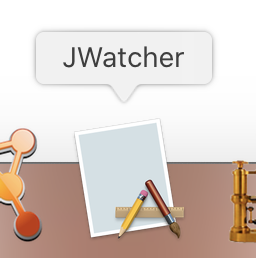 Congratulations! You can now use JWatcher to record the secret life of marmots from your very own machine.TROUBLESHOOTING 101Java did not install. :(Make sure that you are using the right x64 or Arm 64 file version for your Java JDK installation. Try installing Java from the command line instead (not using the .DMG installer).		Follow the commands listed above for installing with the correct .tar.gz file.	JWatcher did not install. :(You may need to fill out a short e-form on the JWatcher installation site describing your role on the marmot project, why you are using JWatcher, etc. in order to access the correct version of the .jar file. Try opening the JWatcher site in an Incognito window or another browser (Safari) until you are prompted to fill out this form, which requires you to input your email address.JWatcher looks like it/said it installed, but I can’t find the JWatcher icon in my Applications folder (or anywhere else on my computer).Delete everything and try again. Remove the .jar file from your Downloads (use rm ~/Downloads/jwatcher-linux.jar” on the command line) or drag and drop all the JWatcher files that are visible on your machine into your trash, then empty your trash. If you try again and receive a pop-up message saying that JWatcher and/or “dependencies” are already installed, click the option to “Overwrite these files” and continue as before with the installation. 